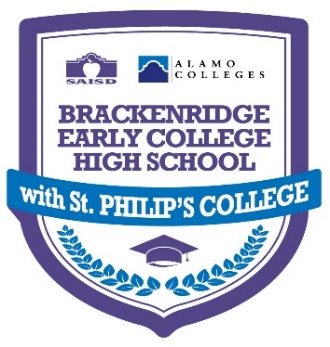 TSI Testing Dates2019 -20209th Grade September 2019 – May 2020Monthly Through Path CourseGoal:  Students College Ready in one TSI area: Reading or WritingTest all 3 Areas10th GradeSeptember 2019 – May 2020Reading & Writing TSI Testing Monthly Through Path CourseGoal:  Students College Ready in Reading and Writing by December 2019 and Math TSI Spring 2020Retest in TSI areas of need11th GradeReading & Writing 100% TSI College Ready by August 12, 2019Retest in TSI Math Goal:  100% TSI Math by Spring 202012th Grade100% TSI College Ready in all three areas